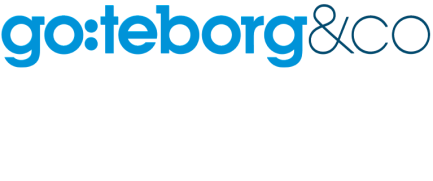 Världsrekord i Göteborg!”Kolossen i Frihamnen” officiellt nytt världsrekordNu är det klart. Kolossen i Frihamnen, pyramiden i form av en fraktal som stod klar i Frihamnen under Vetenskapsfestivalen, blev ett världsrekord.Fraktalen, som skapades som en del av firandet på väg till Göteborgs 400-årsjubileum, 2021, blev dryga 17 meter hög. Vindar var nära att ställa till det när toppdelarna sattes på plats, men till slut stod världsrekordet där. Och nu är det också ett officiellt världsrekord, godkänt av Guinness, som den största modulära tredimensionella fraktalen som någonsin skapats.Eleverna världsrekordhållareFraktalen byggdes av 1 200 elever från alla stadsdelar i Göteborg som en del av Vetenskapsfestivalen, tillsammans med ingenjörer från Fraktalfabriken. – Det här är roligt framför allt för alla elever som var med och byggde. De kan nu titulera sig världsrekordhållare, säger Christian Westerberg, producent för Vetenskapsfestivalen på Göteborg & Co.– 400-årsjubileet handlar om att göra Göteborg till en ännu bättre stad och bygga broar mellan människor. ”Kolossen i Frihamnen” är ett bra exempel på en aktivitet där barn från alla tio stadsdelar möts och bygger tillsammans, säger Therese Brusberg, projektchef för Göteborg 2021, på Göteborg & Co.Världsrekordet i siffror17,25 meter hög.21,12 meter bred i basen.Består av 4 096 pyramidformade delar.Fakta FraktalFraktal - "ett självformigt mönster i med struktur i alla skalor". De fraktala mönstren (i 2D) eller strukturerna (i 3D) skapas vanligtvis genom olika matematiska transfomationer som upprepas att stort antal gånger.Fakta projektet”Kolossen i Frihamnen” är en del av firandet på väg till Göteborgs 400-årsjubileum, 2021. Projektet genomfördes Vetenskapsfestivalen i samverkan med Göteborgs tio stadsdelsförvaltningar, Göteborg 2021, Stadsbyggnadskontoret och Älvstranden utveckling AB.KontaktChristian Westerberg, Vetenskapsfestivalen, 0704-57 96 96Therese Brusberg, Göteborg 2021, 0707-85 51 20